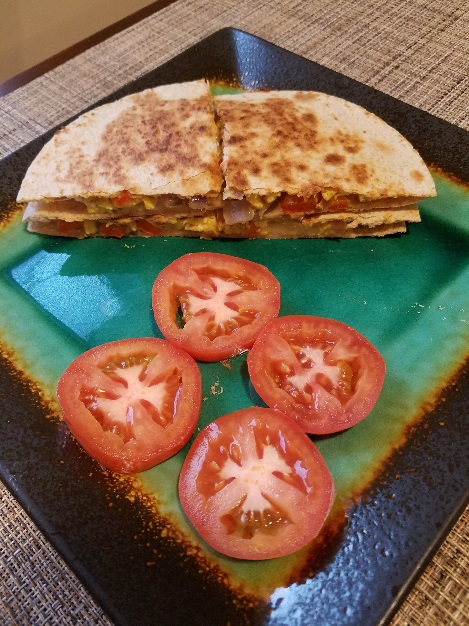 Instructions: Wash and dry fresh produceSmall dice ¼ of onion and ½ of bell pepper Pre heat skillet on medium heat Once skillet is hot, add ½ tsp of canola oil and swirl to coat panCook peppers and onions till desired tenderness (I like mine semi-crunchy)While vegetables are cooking whisk two egg whites and an egg yolk together in a small bowl adding 1/8 tsp of seasoning mix 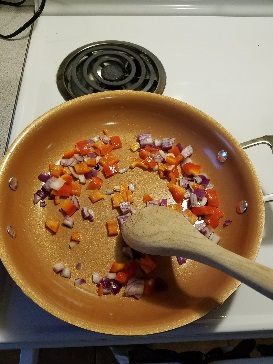 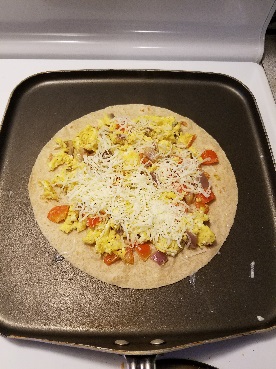 Add egg to veggie mix in skillet and stir until all egg is cookedSet egg mix to side in skillet and pre heat a griddle pan or another skillet big enough to hold tortilla shellSpray griddle with cooking spray and once pan is hot, add 1 tortilla shell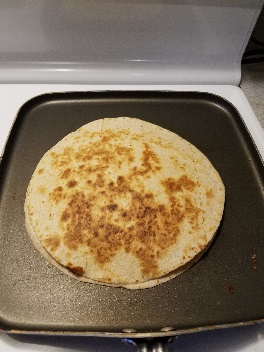 Put egg mix on tortilla shell, add ¼ cup of cheese and cover with other tortilla shellLet cook until cheese is melted, be sure to flip so the other side can cook!Cut into fourths and plate with sliced tomato on the sideNutrition InformationCalories: 515 Protein: 29g Total Carbohydrates: 44g Fat: 21g Saturated: 4g Unsaturated: 6g Sodium: 892mg